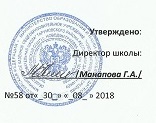 План работы по преемственностисредней и начальной школы.ЦЕЛЬ: обеспечить согласование деятельности учителей разных ступеней в требованиях и установках для успешной адаптации учащихся при переходе с младшей ступени образования на среднюю на основе комплексного использования методических приемов.№ п/пмероприятиесрокигде рассматривается вопрос1.Хронометраж техники чтения в 5 классе, выявление  уровня навыков чтения у учащихся.сентябрьметодическая оперативка;МО русского языка и Мо начальных классов2.Взаимопосещение уроков в 5-х – 4-х классах.Цель:     а) преемственность методов, форм обучения и оценки знаний;б) объем классных и домашний заданий;октябрь3.Входная контрольная работа по русскому языку в 5 классе (справка)сентябрь4.Взаимопосещение уроков в 5 кл.Цель:       а) создание условий для успешного протекания адаптационного периода;       б) выполнение единого орфографического режима;ноябрьдекабрьметодическая оперативка;заседание МО5.Обмен опытом работы со слабоуспевающими учащимися.6. Разработка единой системы итогового повторения в 4 кл., единые контрольные работы для выпускников начальной школы и выходных контрольных работ для 5 класса.мартметодическая оперативка;МО русского языка и Мо начальных классов7.Обмен опытом работы с одаренными детьми по русскому языку. в течение года8.Посещение уроков в 4 классе учителем, который будет обучать их  в 5 классе.в течение годаапрельмайметодическая оперативка;9.Проведение итоговых контрольных работ в 4, 5 классах.майЗаседание МО